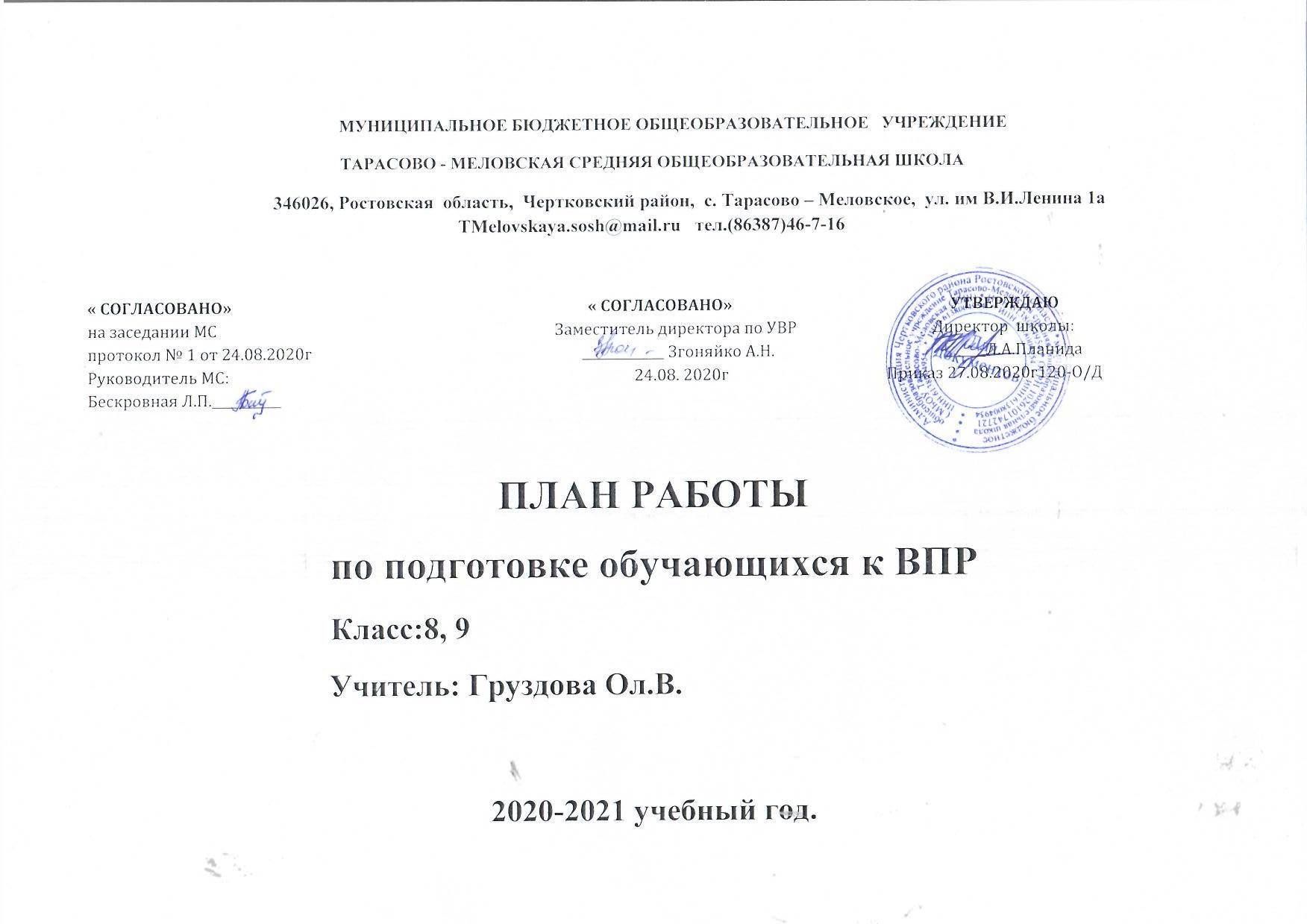 Цель:реализация в полном объеме ООП НОО, направленная на повышение качества среднего образования на уровне образовательной организации и качественную подготовку выпускников к Всероссийским проверочным работам.Задачи:Контролирующая. Выявление состояния знаний и умений обучающихся, уровня их умственного развития, изучение степени усвоения приемов познавательной деятельности, навыков рационального учебного труда. Сравнение планируемого результата с действительным, установление эффективности используемых методов, форм и средств обучения.Обучающая. Совершенствование знаний и умений, их обобщение и систематизация. Школьники учатся выделять главное, основное в изучаемом материале. Проверяемые знания и умения становятся более ясными и точными.Диагностическая. Получение информации об ошибках и пробелах в знаниях и умениях и порождающих их причинах. Результаты диагностических проверок помогают выбрать более интенсивную методику обучения, а также уточнить направление дальнейшего совершенствования методов и средств обучения.Прогностическая. Получение опережающей информации: достаточно ли сформированы конкретные знания, умения и навыки для усвоения следующей порции учебного материала. Результаты прогноза используют для создания модели дальнейшего поведения учащегося, допускающего сегодня ошибки данного типа или имеющего определенные пробелы в системе приёмов познавательной деятельности. Развивающая. Стимулирование познавательной активности обучающихся. Развитие их речи, памяти, внимания, воображения, воли, мышления.Ориентирующая. Получение информации о степени достижения цели обучения отдельным учеником и классом в целом. Ориентирование обучающихся в их затруднениях и достижениях. Вскрывая пробелы, ошибки и недочеты, указывать направления приложения сил по совершенствованию знаний и умений.Воспитывающая. Воспитание у обучающихся ответственного отношения к учению, дисциплины, честности, настойчивости, привычки к регулярному труду, потребности в самоконтроле.Организацию работы по выявлению и устранению пробелов в знаниях подразделяю на этапы:-  выявление ошибок- фиксирование ошибок- анализ допущенных ошибок- планирование работы по устранению пробелов- устранение пробелов ЗУН-  меры профилактики.                                                                                План работы по подготовке и проведениюВсероссийских проверочных работ для обучающихся 8,9 классаЧто нужно сделать для устранения пробелов в знаниях обучающихся?-создать благоприятную атмосферу на уроке; -своевременно оказывать помощь на дополнительных занятиях и организовать работу консультантов;-разнообразить формы и методы учебной работы на уроках, чтобы преодолеть пассивность обучающихся и превратить их в активный субъект деятельности.- освободить детей от страха перед ошибками, создавая ситуацию свободного выбора и успеха; ориентировать детей на ценности, которые охватывают важнейшие стороны деятельности: человек, семья, Отечество, труд, знания, культура, мир; культивировать физическое развитие и здоровый образ жизни.                                                   Предполагаемые результатыпсихологическая и информационная готовность выпускников средней школы к сдаче промежуточной аттестации в форме ВПР и ГИА.увеличение количества выпускников, успешно сдавших промежуточную аттестацию в форме ВПРповышение качества образования и воспитания школьников в целом;повышение социального престижа школы.                                                   8 класс Всероссийские проверочные работы основаны на системно-деятельностном,  компетентностном и уровневом подходах.В рамках ВПР наряду с предметными результатами обучения оцениваются также метапредметные результаты, в том числе уровень сформированности универсальных учебных действий (УУД) и овладения межпредметными понятиями.Предусмотрена оценка сформированности следующих УУД.Личностные действия: личностное, профессиональное, жизненное самоопределение.Регулятивные действия: планирование, контроль и коррекция, саморегуляция.Общеучебные универсальные учебные действия: поиск и выделение необходимой информации, структурирование знаний, осознанноеи произвольное построение речевого высказывания в письменной форме,выбор наиболее эффективных способов решения задач в зависимости от конкретных условий, рефлексия способов и условий действия, контроль и оценка процесса и результатов деятельности, моделирование, преобразование модели.Логические универсальные действия: анализ объектов в целях выделения признаков; синтез, в том числе выведение следствий;установление причинно-следственных связей; построение логической цепи рассуждений; доказательство.Коммуникативные действия: умение с достаточной полнотой и точностью выражать свои мысли в соответствии с задачами и условиямикоммуникации.     Структура варианта проверочной работыРабота содержит 16 заданий.В заданиях 1–9, 11 и 13 необходимо записать только ответ.В задании 12 нужно отметить точки на числовой прямой.В задании 15 требуется схематично построить график функции.В заданиях 10, 14, 16 требуется записать решение и ответ.Кодификаторы проверяемых элементов содержания и требований к уровню подготовки обучающихсяКод Проверяемые элементы содержания1 Числа и вычисления2 Алгебраические выражения3 Уравнения4 Функции5 Координаты на прямой6 Геометрия7 Текстовые задачи8 Статистика и теория вероятностей9 Измерения и вычисленияПроверяемые требования к уровню подготовки1 Выполнять вычисления и преобразования выражений, в том числе используя приёмы рациональных вычислений2 Выполнять тождественные преобразования алгебраических выражений 3 Решать линейные уравнения, системы линейных уравнений4 Решать задачи разных типов на производительность, покупки, движение5 Оперировать понятиями «функция», «график функции», «способы задания функции», уметь строить график линейной функции6 Оперировать свойствами геометрических фигур, применять геометрические факты для решения задач7 Извлекать информацию, представленную в таблицах, на диаграммах, графиках8 Иллюстрировать с помощью графика реальную зависимость или процесс по их характеристикам, строить диаграммы и графики на основе данных9 Решать несложные логические задачи методом рассуждений10 Моделировать реальные ситуации на языке алгебры и геометрии6. Распределение заданий проверочной работы по позициям кодификатораВсего заданий — 16, из них Б — 12, П — 4.Время выполнения проверочной работы — 90 минут.Максимальный первичный балл — 199 классВремя выполнения варианта проверочной работы:На выполнение проверочной работы по математике дается 90 минутСтруктура варианта проверочной работыРабота содержит 19 заданий.В заданиях 1–3, 5-7, 9-14, необходимо записать только ответ.В задании 16 требуется записать обоснованный ответ.В заданиях 4,8 нужно отметить точки на числовой прямой.В задании 14 выбрать верное утверждение (геометрия)В заданий 15 из текста извлечь нужную информацию и решитьВ заданий 16 из текста извлечь нужную информацию и построить схематично диаграммуВ заданий 17 решить геометрическую задачуВ заданий 18 решить текстовую задачу на производительность, движениеВ заданий 19 решить текстовую задачу повышенного уровня
Кодификаторы проверяемых элементов содержания и требований к уровню подготовки обучающихся
Распределение заданий проверочной работы по уровню сложности
Распределение заданий проверочной работы по позициям кодификаторовТипы заданий, сценарии выполнения заданийВ заданий 1 проверяется владение понятиями«обыкновенная и десятичная дробь», «неправильная дробь», вычислительными навыкамиВ заданий 2 проверяется умение привести квадратное уравнение к стандартному виду и находить корни уравненияВ заданиях 4и 8 знать геометрическую интерпретацию целых, рациональных, действительных чиселЗадание 5 направлено на умение вычисления коэффициента линейной функции при заданных координатахВ заданий 6 проверяется практические знания из повседневной жизни, умение обосновать полученный ответВ заданий 7 проверяются умения читать информацию, представленную в таблицах, на диаграммах, графиках и определять статистические характеристики данных.В заданий 9 проверяется знание формул сокращенного умножения для упрощения алгебраического выражения умение выполнять преобразования буквенных дробно-рациональных выражений.Задание 10 направлено на проверку умения в простейших случаях оценивать вероятность события.Задание 11 направлено на умение вычислять процент числаЗадания 12-15,17 проверяют умение оперировать свойствами геометрических фигур, а также знание геометрических фактов и умение применять их при решении практических задач.В задании 16 проверяются умения извлекать из текста необходимую информацию, представлять данные в виде диаграмм, графиков.Задание 18 направлено на проверку умения решать текстовые задачи на производительность, движение.Задание 19 является заданием высокого уровня сложности и направлено на проверку логического мышления, умения проводить математические рассуждения.Направление№МероприятияСрокиответственныйИнформационная деятельность1Информирование выпускников об особенностях ВПР в 2020-2021 учебном году.учительИнформационная деятельность2Составление рекомендаций для обучающихся по подготовке к ВПР.учительИнформационная деятельность3Организовать оперативное полномасштабное информирование родительской и педагогической общественности о целях, задачах, содержательных и организационных аспектах проведения ВПР 2020 года.Заместитель директора по УРИнформационная деятельность4Разместить информацию о проведении ВПР 2020 года на официальном сайте ОО в сети Интернет в разделе «Новости».Заместитель директора по УРАналитико-диагностическая деятельность1Проведение содержательного анализа результатов ВПР, проведенных в мае 2019 года, с дальнейшим обсуждением итогов качественного анализа с педагогами предметниками и принятием необходимых корригирующих мер в плане подготовки к ВПР 2020 года.Заместитель директора по УРна заседании МОАналитико-диагностическая деятельность2Проведение вводной диагностической работы по материалам ВПР для определения проблем обучающихся в освоении тем.учительАналитико-диагностическая деятельность3Систематизирование затруднения и пробелы в знаниях обучающихся.учительАналитико-диагностическая деятельность4Составление плана отработки пробелов в знаниях обучающихся учителем8, 9 классаучительАналитико-диагностическая деятельность5Подготовительная работа обучающихся класса по  математике .учительАналитико-диагностическая деятельность6Проведение ВПР:математикаЗаместитель директора по УРАналитико-диагностическая деятельность7Мониторинг качества подготовки. Рабочее совещание по ВПРЗаместитель директора по УРна заседании МОАналитико-диагностическая деятельность8Разработать план коррекции по итогам анализа результатов с включением, в т.ч., мероприятий по коррекции рабочих программ, повышению профессиональной компетентности педагогов.учительАналитико-диагностическая деятельность9Проведение анализа результатов ВПРЗаместитель директора по УРна заседании МОУчебная и консультационная деятельность1Проведение дополнительных занятий для обучающихся.учительУчебная и консультационная деятельность2Проведение дополнительных занятий для слабоуспевающих обучающихся.учительУчебная и консультационная деятельность3Проведение индивидуальных консультаций для родителей обучающихся.учительУчебная и консультационная деятельность4 Регулярно информировать родителей обучающихся о готовности детей к ВПР. учитель№зада-нияУмения, виды деятельности (в соответствии с ФГОС)выпускник научится / получит возможность научитьсяУровеньсложностиМакс.балл за выполнениезаданияЗайков СашаМалышева ДашаКостенко Ира1Развитие представлений о числе и числовых системах от натуральных до действительных чиселОперировать на базовом уровне понятиями «обыкновенная дробь», «смешанное число», «десятичная дробь»Б11102Развитие представлений о числе и числовых системах от натуральных до действительных чиселОперировать на базовом уровнепонятием «десятичная дробь»Б11113Умение извлекать информацию, представленную в таблицах, на диаграммах, графикахЧитать информацию, представленную в виде таблицы, диаграммы,графика / извлекать, интерпретровать информацию, представленную в таблицах и на диаграммах, отражающую свойства и характеристики реальных процессов и явленийБ11114Умение применять изученные понятия, результаты, методы для решения задач практического характера и задач их смежных дисциплинЗаписывать числовые значения реальных величин с использованием разных систем измеренияБ11115Умение применять изученные понятия, результаты, методы для решения задач практического характера и задач их  смежных дисциплинРешать задачи на покупки; находить процент от числа, число по проценту от него, процентное отношение двух чисел, процентное снижение или процентное повышение величиныБ11006Умение анализировать,  извлекать   необходимую  информациюРешать несложные логические задачи; находить пересечение, объединение, подмножество в простейших ситуациях Решать несложные логические задачи; находить пересечение, объединение, подмножество в простейших ситуацияхБ11117Умения извлекать информацию, представленную в таблицах, на диаграм-мах, графикахЧитать информацию, представлен-ную в виде таблицы, диаграммы, графикаБ11118Овладение системой функциональных поня-тий, развитие умения  использовать  функционально-графические  представленияСтроить график линейной функцииП1-119Овладение приёмами  решения уравнений, систем уравненийОперировать на базовом уровне  понятиями «уравнение», «кореньуравнения»; решать системы несложных линейных уравненийБ111110Умение анализировать,  извлекать   необходимую  информацию, пользоваться оценкой и прикидкой при практических расчётахОценивать результаты вычисленийпри решении практических задач /решать задачи на основе рас-смотрения реальных ситуаций, вкоторых не требуется точныйвычислительный результатП10-011Овладение символьным языком алгебрыВыполнять несложные преобразования выражений: раскрывать  скобки, приводить подобные слагаемые, использовать формулы  сокращённого умноженияБ101112Развитие представлений о числе и числовых системах от натуральных до действительных чиселОвладение геометрическим языком, формирование систематических знаний о плоских фигурах и их свойствах, использование геометрических понятий и теоремОвладение геометрическим языком, формирование систематических знаний о плоских фигурах и их свойствах, использование геометрических понятий и теоремСравнивать рациональные числа /знать геометрическую интерпре-тацию целых, рациональных чиселБ222213Развитие представлений о числе и числовых системах от натуральных до действительных чиселОвладение геометрическим языком, формирование систематических знаний о плоских фигурах и их свойствах, использование геометрических понятий и теоремОвладение геометрическим языком, формирование систематических знаний о плоских фигурах и их свойствах, использование геометрических понятий и теоремОперировать на базовом уровне понятиями геометрических фигур, применять для решения задачгеометрические фактыБ110114Развитие представлений о числе и числовых системах от натуральных до действительных чиселОвладение геометрическим языком, формирование систематических знаний о плоских фигурах и их свойствах, использование геометрических понятий и теоремОвладение геометрическим языком, формирование систематических знаний о плоских фигурах и их свойствах, использование геометрических понятий и теоремОперировать на базовом уровнепонятиями геометрических фигур;извлекать информацию о геометрических фигурах, представлен-ную на чертежах в явном видеБ200015Развитие умения использовать функциональнографические представления для описания реальных зависимостей Развитие умения  использовать функционально графические представления для описания реальных зависимостейПредставлять данные в виде таблиц, диаграмм, графиков / иллюстрировать с помощью графика  реальную зависимость или процесс  по их характеристикамП111116Развитие умений применять изученные понятия, результаты, методы для решения задач практического характераРешать задачи разных типов (на  работу, покупки, движение) / решать простые и сложные задачи разных типов, выбирать соответствующие уравнения или системы уравнений для составленияматематической модели заданнойреальной ситуации или прикладнойзадачиП2-0Количество набранных первичных баллов                Количество набранных первичных баллов                Количество набранных первичных баллов                Количество набранных первичных баллов                Количество набранных первичных баллов                121212Отметка по пятибалльной шкалеОтметка по пятибалльной шкалеОтметка по пятибалльной шкалеОтметка по пятибалльной шкалеОтметка по пятибалльной шкале444Отметка за предыдущий учебный годОтметка за предыдущий учебный годОтметка за предыдущий учебный годОтметка за предыдущий учебный годОтметка за предыдущий учебный год344Отметка попятибалльной шкале«2» «3» «4» «5»Первичные баллы0–67–1112–1516–19№Проверяемые элементы содержания1Числа и вычисления.2Алгебраические и числовые выражения3Квадратные уравнения4Функции5Координаты на прямой6Геометрия7Статистика и теория вероятности8Диаграммы, графики9Задачи на движение, производительность№Проверяемые требования к уровню подготовки1Выполнять вычисления и преобразования числовых и алгебраических выражений2Решать задачи разных типов на производительность, покупки, движение, из повседневной жизни3Решать квадратные уравнения4Оперировать понятиями «функция», «график функции», «способы задания функции»;5Оперировать понятиями геометрических фигур, применять геометрические факты для решения задач6Извлекать информацию, представленную в таблицах, на диаграммах, графиках7Иллюстрировать с помощью графика реальную зависимость или процесс по их характеристикам; строить диаграммы и графики на основе данных№Уровень сложностиКоличество заданийМаксимальныйпервичный баллПроцент от максимального первичного балла1Базовый1313522Повышенный61248Итого1925100№ заданияУмения, виды деятельности (в соответствиис ФГОС)Ученик научится / получит возможность научитьсяУровень сложностиМакси- мальный баллза выполнение задания% выполнения1Развитие представлений о числе и числовых системах от натуральных до действительных чиселОперировать на базовом уровне понятиями «обыкновенная дробь», «смешанное число», «десятичная дробь»Б11002Овладение приёмами решения уравнений, систем уравненийОперировать на базовом уровне понятиями «уравнение», «корень уравнения»; решать линейные и квадратные уравнения /решать квадратные уравнения и уравнения, сводимые к ним с помощьютождественных преобразованийБ11003Развитие умений приме- нять изученные понятия, результаты, методы для задач практического характера и задач из смежных дисциплинСоставлять числовые выражения при решении практических задачБ11004Развитие представлений о положительных и отрицательных числах, координатной прямойЗнать свойства чисел и уметь показать на прямойБ1755Овладение системой функциональных понятий, развитие умения использовать функционально-графические представленияУметь находить коэффициент из формулы линейной функцииБ11006Развитие умения применять изученные понятия, результаты, методы для задач практического характера и задач из смежных дисциплин, умения извлекать информацию, представленную в таблицах, на диаграммах, графикахЧитать информацию, представленную в виде таблицы, диаграммы, графика; использовать графики реальных процессов и зависимостей для определения их свойств / извлекать, интерпретировать информацию, представленную в таблицах и на диаграммах, отражающую свойства и характеристики реальных процессов и явленийП2427Умения извлекать информацию, представленную в таблицах, на диаграммах, графиках, описывать и анализировать массивы данных с помощью подходящих статистических характеристикЧитать информацию, представленную в виде таблицы, диаграммы, графикаБ1428Развитие представлений о числе и числовых системах от натуральных до действительных чиселОценивать значение квадратного корня из положительного числа, знать геометрическую интерпретацию целых, рациональных, действительных чиселП21009Овладение символьным языком алгебрыВыполнять несложные преобразования дробно- линейных выражений, использовать формулы со- кращённого умноженияБ18310Формирование представлений о простейших вероятностных моделяхОценивать вероятностьсобытия в простейших случаях / оценивать вероятность реальных событий и явлений в различных ситуацияхБ13311Умение применять изученные понятия, результаты, методы для решения задач практического характера и задач из смежных дисциплинРешать задачи на покупки; находить процент от числа, число по проценту от него, процентное отношение двух чисел, процентное снижение или процентное повышение величиныБ17512Овладение геометрическим языком, формирование систематических знаний о плоских фигурах и их свойствах, использование геометрических понятий и теоремОперировать на базовом уровне понятиями геометрических фигур, извлекать информацию о геометрических фигурах, представ- ленную на чертежах в явном виде, применять для решения задач геометрические фактыБ15813Овладение геометрическим языком, формирование систематических знаний о плоских фигурах и их свойствах, использование геометрическихпонятий и теоремОперировать на базовом уровне понятиями геомет- рических фигур, приме- нять для решения задач геометрические фактыБ15814Овладение геометрическим языком; формирование систематических знаний о плоских фигурах и их свойствах, использование геометрическихпонятий и теоремОперировать на базовом уровне понятиями геометрических фигур, приводить примеры и контрпримеры для подтверждения высказыванийБ17515Развитие умений моделировать реальные ситуации на языке геометрии, исследовать построенную модель с использованием геометрических понятий и теорем, аппарата алгебрыИспользовать свойства геометрических фигур для решения задач практического содержанияП2816Развитие умения использовать функционально графические представления для описания реальных зависимостейПредставлять данные в виде таблиц, диаграмм, графиков / иллюстрировать с помощью графика реальную зависимость илипроцесс по их характеристикамП21717Овладение геометриче- ским языком, формирование систематических знаний о плоских фигурах и их свойствах, использование геометрических понятий и теоремОперировать на базовом уровне понятиями геометрических фигур / применять геометрические факты для решения задач, в том числе предполагающих несколько шагов решенияП1018Развитие умения применять изученные понятия, результаты, методы для решения задач практического характера, умений моделировать реальные ситуации на языке алгебры, исследовать построенные модели с использованием аппарата алгебрыРешать задачи разных типов (на производительность, движение) / решать простыеи сложные задачи разных типов, выбирать соответствующие уравнения или системы уравнений для составления математической модели заданной реальной ситуации или прикладной задачи, выполнять оценку правдоподобия результатовП2019Развитие умений точно и грамотно выражать свои мысли с применением математической терминологии и символики, проводить классификации,логические обоснования, доказательстваРешать простые и сложные задачи разных типов, а также задачи повышенной трудностиП217